AsiaCultural CharacteristicsAreas of extremely dense and sparse population      Almost all coastal areas in Asia are very densely populated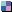       Areas around major rivers (Ganges, Indus, Yangtze, Yellow, Mekong, etc.) are heavily populated      Japan has a very high population density      Parts of the Philippines and the Indonesian island of Java are very heavily populated      Bangladesh, India, and Pakistan experience poverty due to overpopulation      Western China (Tibetan Plateau, Gobi Desert) is sparsely populated      Western Pakistan (arid) and Mongolia (desert and steppe) are also sparsely populated areasContrast between rural and urban areas      Many Asian cities are very developed and wealthy; Tokyo, Chinese coastal cities, etc. are major areas of industry      Rural areas of Asia are often very poor, depending on subsistence farming and nomadic herdingReligious diversity      Hinduism:  semi-polytheistic religion practiced almost entirely in India; worship in temples or at shrines; believe in reincarnation; Ganges River is holy      Islam:  monotheistic religion practiced in Afghanistan, Pakistan, Indonesia, Bangladesh, Brunei, Malaysia; worship in mosques; Abrahamic religion      Buddhism:  non-theistic religion worshipped in areas of China (especially Tibet), Japan, Southeast Asia      Christianity:  small Christian populations live in former areas of Western colonization; Philippines is 80% Christian      Taoism:  polytheistic Chinese folk religion; related to Confucianism      Shinto:  animist Japanese religion; formerly the state religion but not since WWII; related to Buddhism      Confucianism:  Chinese philosophy that is sometimes called a religion based on the teachings of ConfuciusCaste system in India      Strict social class system in India tied to Hindu beliefs; Class based on birth and tied to wealth, occupation      Many Hindus believe in karma, believing that if you are good in this life you will be rewarded in your next lifeRespect for ancestors      Many Asian cultures, especially those in China and Japan are characterized by very high respect for one’s elders and ancestors; many Eastern religions contribute to this cultural characteristicReligious conflicts (Hindu/Muslim)      Many different religions in Asia      India is dominantly Hindu, but Muslims and other minority religions live there      Kashmir is a major area of conflict between Hindus and MuslimsCultural Heritage      Silks:  famous Chinese silk has been traded for thousands of years      Batik:  “painting” technique using melted wax on fabric; common in Indonesia and Malaysia      Wood and ivory carving:  India is famous for ivory carvings from the tusks of elephants; ivory trade has been illegal in most countries since 1989      Ideograms, unique alphabets:  ideograms are characters used to represent entire words or thoughts; the Chinese alphabets uses many ideograms rather than simple letters      Jewels:  jewels were frequently used in art in Asian countries such as India and ChinaCities as Centers of Culture and TradeTokyo, Japan      Capital of Japan and part of the most urbanized area on Earth; on the island of Honshu      One of the world’s major global cities; home of a major stock market      Historically hit by several major earthquakes, most recently in 1923      The Tokyo area has a larger economy than all but 7 countries      Very efficient public transportation; center of culture, trade, and educationBeijing, China      Capital of China and the center of culture, politics and education (although Hong Kong and Shanghai are more important for trade and economics); host of 2008 Summer Olympics      Forbidden City in Beijing was the home of many Chinese emperors      Tiananmen Square was the center of political protests in recent yearsNew Delhi, India      Capital of India; not far from the Taj MahalCultural LandscapeTaj Mahal      Located in Agra, India, not far from New Delhi      Built by a Muslim emperor in the 17th century as a mausoleum for his wife      Fell into disrepair when Muslim empire collapsed and Hindus took over      Recently restored to former glory; now a symbol of national pride; major tourist siteAngkor Wat      Located in the jungles of Cambodia; built in the 12th century as a Hindu temple      Later became a center of Buddhist worship; largest religious structure in the worldGreat Wall of China      Built by a series of Chinese dynasties to keep out Mongol and Turkic invaders from the north around 200 B.C.      Possibly as many as one million people died during its construction      The Wall was minimally successful in keeping out the invaders      About 80% of the Wall is now in disrepairFloating Markets      Vendors on small boats sell goods in areas of Southeast Asia; Many in Thailand and VietnamReligious Structures      Islamic mosques, minarets in Indonesia, Malaysia, Brunei, Afghanistan, Pakistan, Bangladesh      Buddhist pagodas in Nepal, Southeast Asia, China, Japan, Sri Lanka, Bhutan      Hindu temples and shrines in IndiaTerraced rice fields      Terracing creates usable farmland in mountainous areas of China, Southeast Asia      High population of Asia demands that land isn’t wasted